Jak usunąć dane firmy z internetu? Komu zlecić to zadanie?W naszym blogpoście podpowiedamy jak usunąć dane firmy z internetu. Jeśli interesuje Cie ta kwestia, zapoznaj się z treścią artykułu.Jak usunąć dane firmy z internetu? Nasze porady.Planujesz zawieszenie działalności a może sprzedaż firmy? Dowiedz się zatem jak usunąć dane firmy z internetu.Informacje firmowe w sieci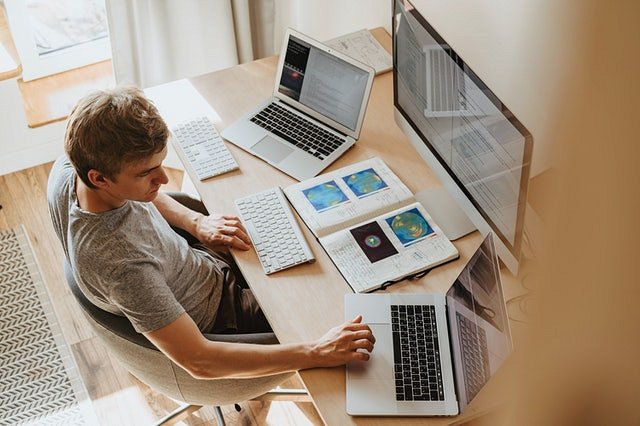 W obecnych czasach praktycznie każda firma, niezależnie od wielkości, prowadzi działalność w sieci. Małe, średnie i duże przedsiębiorstwa posiadają strony internetowe, profile w social mediach, są widoczne na mapach w przeglądarkach czy też udostępniają wizytówki firm na stronach opiniotwórczych, gdzie zamieszczane są informacje o godzinach prowadzenia działalności, telefon kontaktowy, mail czy fax. W przypadku, gdy firma chce zakończyć działalność czy też ją zawiesić właściciele życzą sobie, by dane z sieci zostały usunięte. Jak usunąć dane firmy z internetu?Jak usunąć dane firmy z internetu?W związku z tym, że internet pozwala nam na działalnośc na wielu obszarach, stronach, wyszukiwarkach i profilach usunięcie informacji z sieci może stanowić wyzwanie. Zatem jak usunąć dane firmy z internetu? Dobrym rozwiązaniem jest zlecenie takiegoż działania specjalistom. Jaka firma oferuje tego typu usługi? Między innymi będzie to przedsiębiorstwo Czyścimy Internet.